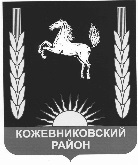 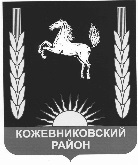   АДМИНИСТРАЦИЯ   кожевниковского   районаПОСТАНОВЛЕНИЕ09.09.2021 г.                                                                                                                                                 № 447                                                                    с. Кожевниково  Кожевниковского района  Томской областиО внесении изменений в постановление Администрации  Кожевниковского района от 17.01.2011г. № 22 В соответствии с Федеральными законами от 12 февраля 1998 года № 28-ФЗ «О гражданской обороне», от 21 декабря 1994 года № 68-ФЗ «О защите населения и территорий  от чрезвычайных ситуаций природного и техногенного характера», от 6 октября 2003 года № 131- ФЗ «Об общих принципах организации местного самоуправления в Российской Федерации», Постановлением Правительства Российской Федерации от 30.12.2003 № 794 «О единой государственной системе предупреждения и ликвидации чрезвычайных ситуаций», в целях решения задач в области гражданской обороны, защиты населения и территории муниципального образования Кожевниковский район  от чрезвычайных ситуаций природного и техногенного характера, обеспечения первичных мер пожарной безопасности и безопасности людей на водных объектахПОСТАНОВЛЯЮ:1. Внести в Положение  о Единой дежурно-диспетчерской службе Кожевниковского района  утвержденное постановлением Администрации  Кожевниковского района от 17.01.2011г. № 22 следующие изменения:1) Положение о единой дежурно-диспетчерской службе муниципального образования Кожевниковский район, утвержденное вышеуказанным постановлением изложить в новой редакции, согласно приложению  к настоящему постановлению.2. Опубликовать настоящее постановление в районной газете «Знамя труда» и разместить на официальном сайте органов местного самоуправления Кожевниковского района.3.  Настоящее постановление вступает в силу со дня его опубликования.4. Контроль за исполнением настоящего постановления возложить на заместителя Главы Кожевниковского района по жилищно-коммунальному хозяйству, строительству, общественной безопасности Елегечева В.Н.Глава Кожевниковского района                                                                          А.А. МалолеткоЗаместитель Главы района 					   Начальник отделапо жилищно-коммунальному хозяйству, 	                             правовой и кадровой работы строительству, общественной безопасности 	                             ________________В.И. Савельева_____________В.Н. Елегечев 				                      ___.09.2021                                                                                                                                                                                                       __.09.2021В.Н. Цалко 8(38244)21953						 Приложение 			к постановлению Администрации				   Кожевниковского района				    от   09.09.2021 г.   № 447         Положение     о Единой дежурно-диспетчерской службе Кожевниковского районаОБЩИЕ ПОЛОЖЕНИЯ Основные понятия	1) Настоящее Положение определяет основные задачи, функции и полномочия  Единой дежурно-диспетчерской службы Кожевниковского района (далее – ЕДДС) с учетом ввода в действие системы обеспечения вызова экстренных оперативных служб через единый номер «112» (далее -система - 112).	2) ЕДДС  является органом повседневного  управления муниципального  звена территориальной подсистемы единой государственной системы предупреждения и ликвидации чрезвычайных ситуаций (далее - РСЧС). На базе ЕДДС  развернута система - 112.	3) ЕДДС в пределах своих полномочий взаимодействует со всеми дежурно-диспетчерскими службами (далее - ДДС) экстренных оперативных служб и организаций (объектов)  муниципального образования  «Кожевниковский район» независимо от форм собственности по вопросам сбора, обработки и обмена информацией о чрезвычайных ситуациях природного и техногенного характера (далее - ЧС) (происшествий) и совместных действий при угрозе возникновения или возникновении ЧС (происшествий).	4) Целью создания ЕДДС является повышение готовности органов местного самоуправления и служб муниципального образования к реагированию на угрозы возникновения или возникновение ЧС (происшествий), эффективности взаимодействия привлекаемых сил и средств РСЧС, в том числе экстренных оперативных служб, организаций (объектов), при их совместных действиях по предупреждению и ликвидации ЧС (происшествий), а также обеспечение исполнения полномочий органами местного самоуправления Кожевниковского района по организации и осуществлению мероприятий по гражданской обороне, обеспечению первичных мер пожарной безопасности в границах муниципальных образований, защите населения и территорий от ЧС (происшествий), в том числе по обеспечению безопасности людей на водных объектах, охране их жизни и здоровья.		5) ЕДДС предназначена для приема и передачи сигналов оповещения ГО от вышестоящих органов управления, сигналов на изменение режимов функционирования муниципальных звеньев территориальной подсистемы РСЧС, приема сообщений о ЧС (происшествий) от населения и организаций, оперативного доведения данной информации до соответствующих ДДС экстренных оперативных служб и организаций (объектов), координации совместных действий ДДС экстренных оперативных служб и организаций (объектов), оперативного управления силами и средствами соответствующего звена территориальной подсистемы РСЧС, оповещения руководящего состава муниципального звена и населения муниципального образования Кожевниковский район об угрозе возникновения или возникновении ЧС (происшествий).	6) Общее руководство ЕДДС осуществляет Глава Кожевниковского района, непосредственное руководство – главный специалист по делам ГО и ЧС Администрации Кожевниковского района.	7) ЕДДС в своей деятельности руководствуется Конституцией Российской Федерации, Федеральными законами, актами Президента Российской Федерации и Правительства Российской Федерации, а также нормативными правовыми актами исполнительных органов государственной власти Томской области, определяющими порядок и объем обмена информацией при взаимодействии экстренных оперативных служб, в установленном порядке нормативными правовыми актами Министерства Российской Федерации по делам гражданской обороны, чрезвычайным ситуациям и ликвидации последствий стихийных бедствий (далее - МЧС России), законодательством Томской области, настоящим Положением, а также соответствующими муниципальными правовыми актами Администрации Кожевниковского района и решениями комиссии по предупреждению и ликвидации чрезвычайных ситуаций и обеспечению пожарной безопасности (далее по тексту КЧС и ОПБ).	8) ЕДДС является вышестоящим органом для всех ДДС, действующих на территории муниципального образования Кожевниковский район, по вопросам сбора, обработки, анализа и обмена информацией об угрозе и возникновении ЧС, а также координирующим органом по вопросам совместных действий ДДС в чрезвычайных ситуациях и при реагировании на происшествия.	9) Прием в ЕДДС информации (сообщений) об угрозе или факте возникновения ЧС (происшествий) от населения, организаций и ДДС проводится по всем имеющимся видам и каналам связи, в том числе по номеру телефона ЕДДС и номеру «112», а также от сигнальных систем, систем мониторинга и других технических систем. Использование единого номера вызова экстренных оперативных служб «112» не отменяет ранее принятого порядка приема от населения сообщений о происшествиях (по телефонам 101, 102, 103, 104 и др.).	10) ЕДДС осуществляет свою деятельность во взаимодействии с Центром управления в кризисных ситуациях ГУ МЧС России по Томской области (далее - ЦУКС), подразделениями органов государственной власти и органами местного самоуправления Томской области.1.2. Основные задачи ЕДДС  Кожевниковского района	1) ЕДДС Кожевниковского района выполняет следующие основные задачи:	 - прием от населения, верности поступившей информации, доведение ее до ДДС, в компетенцию которой входит реагирование на принятое сообщение;	- сбор и обработка данных, необходимых для подготовки и принятия управленческих решений по предупреждению и ликвидации ЧС (происшествий), а также контроль их исполнения; 	- сбор от ДДС, служб контроля и наблюдения за окружающей средой, систем мониторинга, действующих на территории муниципального образования, информации об угрозе или факте возникновения ЧС (происшествия), сложившейся обстановке и действиях сил и средств по ликвидации ЧС (происшествий);	- обработка и анализ данных о ЧС (происшествиях), определение ее масштаба и уточнение состава сил, привлекаемых для реагирования на ЧС (происшествие), их оповещение о переводе в один из режимов функционирования РСЧС;	- обобщение, оценка и контроль данных обстановки, принятых мер по ликвидации чрезвычайной ситуации и реагированию на происшествие, подготовка и корректировка заранее разработанных и согласованных со службами муниципального образования вариантов управленческих решений по ликвидации ЧС (происшествий), принятие экстренных мер и необходимых решений (в пределах, установленных вышестоящими органами полномочий);	- доведение до глав муниципальных образований, ДДС и организаций экстренных предупреждений об угрозе возникновения или возникновении ЧС (происшествий);		- оповещение руководящего состава органа местного самоуправления, органов управления и сил РСЧС муниципального уровня, ДДС, действующих на территории муниципального образования об угрозе возникновения или возникновении ЧС (происшествий);
	- информирование ДДС, руководителей сил и средств РСЧС, привлекаемых к ликвидации ЧС (происшествий), об обстановке, принятых и рекомендуемых мерах;	- доведение задач, поставленных органами вышестоящего уровня, до ДДС, сил и средств РСЧС, привлекаемых к ликвидации ЧС (происшествий), контроль их выполнения и организация взаимодействия;	- осуществление информирования населения об угрозе возникновения или о возникновении чрезвычайных ситуаций, мерах и способах защиты от поражающих факторов источника чрезвычайной ситуации;	- своевременное оповещение населения об угрозе возникновения или о возникновении чрезвычайных ситуаций;	- мониторинг, анализ, прогнозирование, оценка и контроль сложившейся обстановки на основе информации, поступающей от различных автоматизированных систем и оконечных устройств;	- представление докладов (донесений) об угрозе или возникновении ЧС (происшествий), сложившейся обстановке, возможных вариантах решений и действиях по ликвидации ЧС (происшествий) на основе ранее подготовленных и согласованных планов) вышестоящим органом управления по подчиненности;	- предоставление оперативной информации о произошедших ЧС (происшествиях), ходе работ по их ликвидации и представление соответствующих докладов по подчиненности;
	- уточнение и корректировка действий привлеченных дежурно-диспетчерских служб по реагированию на вызовы (сообщения о происшествиях), поступающие по единому номеру «112»;	- контроль результатов реагирования на вызовы (сообщения о происшествиях), поступившие по единому номеру «112» с территории муниципального образования.1.3. Основные функции ЕДДС Кожевниковского района	1) ЕДДС Кожевниковского района функционирует круглосуточно при этом на ЕДДС  возлагаются следующие основные функции:- обеспечение оповещение руководящего состава и сил РСЧС, в том числе ДДС экстренных оперативных служб, ДДС организаций (объектов), привлекаемых к ликвидации ЧС (происшествий);	- обеспечение взаимодействия с руководителями соответствующих служб с целью немедленного направления к месту ЧС (происшествия) сил и средств РСЧС;	- обеспечение координации действий сил и средств РСЧС, ДДС экстренных оперативных служб и ДДС организаций по предотвращению и/или ликвидации ЧС (происшествий);	- по решению Главы Кожевниковского района (председателя КЧС ОПБ) обеспечение своевременного оповещения населения об угрозе возникновения или возникновении ЧС;	- самостоятельное принятие необходимого решения по защите и спасению людей (в рамках своих полномочий), если возникшая обстановка не дает возможности для согласования экстренных действий с вышестоящими органами управления.1.4. Состав и структура ЕДДС Кожевниковского района	1) ЕДДС Кожевниковского района включает в себя:	- дежурно-диспетчерский персонал ЕДДС Кожевниковского района; 	- пункт управления; - средства связи, оповещения и автоматизации управления. 	2) В составе дежурно-диспетчерского персонала ЕДДС должны быть предусмотрены оперативные дежурные смены из расчета несения круглосуточного дежурства, численный состав, который определяется в зависимости от местных условий, наличия потенциально опасных объектов, состояния транспортной инфраструктуры и рисков возникновения ЧС (происшествий). 	3) Количество оперативных дежурных в составе  дежурной смены определяется действующими нормативными документами, исходя из количества населения в муниципальном образовании, средней продолжительности обработки звонка и количества звонков в сутки. 	4) Пункт управления ЕДДС Кожевниковского района (далее - ПУ ЕДДС) представляет собой рабочее помещение дежурно-диспетчерского персонала, оснащенное необходимыми техническими средствами и документацией. ПУ ЕДДС размещается в помещении, предоставляемом органом местного самоуправления. 	5) Конструктивные решения по установке и монтажу технических средств в помещениях ПУ ЕДДС выбираются с учетом минимизации влияния внешних воздействий на технические средства с целью достижения необходимой живучести ПУ ЕДДС в условиях ЧС, в том числе и в военное время.	6) Электроснабжение технических средств ЕДДС Кожевниковского района должно осуществляться от единой энергетической системы России в соответствии с первой категорией электроснабжения. 	7) Состав технических средств управления ЕДДС  Кожевниковского района: 	- средства связи и автоматизации управления, в том числе средства радиосвязи; - средства оповещения руководящего состава и населения; 	- средства регистрации (записи) входящих и исходящих переговоров, а также определения номера звонящего абонента; 	- оргтехника (компьютеры, принтеры, сканеры); 	- система видеоконференцсвязи; 	8) Средства связи ЕДДС Кожевниковского района обеспечивают: 	- телефонную и факсимильную связь; 	- передачу данных; 	- прием и передачу команд, сигналов оповещения и данных; 	- прием вызовов (сообщений) через единый номер «112»; 	- коммутацию передаваемого сообщения до соответствующих ДДС экстренных оперативных служб и организаций (объектов); 	- обмен речевыми сообщениями, документальной и видеоинформацией, а также данными с вышестоящими и взаимодействующими службами; 	- ЕДДС Кожевниковского района» должна иметь резервные каналы связи. Средства связи должны обеспечивать сопряжение с сетью связи общего пользования. 	9) Автоматизированная информационная система ЕДДС Кожевниковского района (далее - АИС ЕДДС Кожевниковского района) обеспечивает автоматизацию выполнения задач и функций Кожевниковского района. АИС ЕДДС Кожевниковского района сопрягается с региональной автоматизированной информационно-управляющей системой РСЧС.  10) Комплекс средств автоматизации ЕДДС предназначен для обеспечения Автоматизированного выполнения персоналом ЕДДС следующих функций:- своевременного представления Главе Кожевниковского района, и другим заинтересованным органам местного самоуправления полной, достоверной и актуальной информации об угрозе возникновения чрезвычайных ситуаций на территории Кожевниковского района;- оперативной подготовки дежурно-диспетчерскими службами и доведение до  исполнителей обоснованных и согласованных предложений для принятия управленческих решений по предупреждению и ликвидации ЧС (происшествий);- накопление и обновление социально-экономических, природно-географических, демографических и других данных о муниципальном районе, районных органах управления в том числе их дежурно-диспетчерских службах, силах и средствах постоянной готовности к действиям в ЧС. потенциально опасных объектах, критически важных объектах, объектах транспортной инфраструктуры и среды обитания, возможных и планируемых мероприятиях по предупреждению и ликвидации ЧС;            - сбор и передачу данных об угрозе и факте возникновения ЧС, сложившейся обстановке и действиях сил и средств;		            - мониторинг, анализ, прогнозирование, оценку и контроль сложившейся обстановки на основе информации, поступающей от различных автоматизированных систем и оконечных устройств;- подготовку данных для принятия решений по предупреждению и ликвидации ЧС, их отображение на электронной (цифровой) карте территории муниципального образования;- представление требуемых данных вышестоящим, подчиненным и взаимодействующим органам управления.	11) Местная система оповещения Кожевниковского района представляет собой организационно-техническое объединение специальных технических средств оповещения. 	12) Система оповещения обеспечивает передачу - сигналов оповещения. Задействование местной системы оповещения осуществляется оперативным дежурным ЕДДС с автоматизированного  рабочего места ЕДДС. II. ОРГАНИЗАЦИЯ РАБОТЫ ЕДДС 2.1. Режимы функционирования ЕДДС Кожевниковского района	1) ЕДДС Кожевниковского района функционирует в режимах: повседневной деятельности - при отсутствии угрозы возникновения чрезвычайной ситуации; повышенной готовности - при угрозе возникновения чрезвычайной ситуации; чрезвычайной ситуации - при возникновении и ликвидации чрезвычайной ситуации.	2) Режимы функционирования для ЕДДС устанавливает Глава Кожевниковского района. 	3) В режиме повседневной деятельности ЕДДС Кожевниковского района осуществляет круглосуточное дежурство в готовности к экстренному реагированию на угрозу возникновения или возникновение ЧС (происшествий).	В этом режиме ЕДДС Кожевниковского района обеспечивает: 	- прием от населения и ДДС экстренных оперативных служб и организаций (объектов) информации (сообщений) об угрозе или факте возникновения ЧС (происшествия);		- сбор, обработку и обмен информацией в области защиты населения и территорий от ЧС (происшествий) и обеспечения пожарной безопасности;- обобщение и анализ информации о чрезвычайных ситуациях (происшествиях) за сутки дежурства и представление соответствующих докладов по подчиненности;
	- поддержание в готовности к применению программно-технических средств ЕДДС, систем связи и оповещения;	- передачу информации об угрозе возникновения или возникновении ЧС (происшествия) по подчиненности, в первоочередном порядке председателю КЧС ОПБ, главному специалисту по делам ГО и ЧС Администрации Кожевниковского района, заместителю Главы Кожевниковского района по жилищно-коммунальному хозяйству, строительству, общественной безопасности,  в ДДС экстренных оперативных служб, которые необходимо направить к месту ЧС (происшествия), в ЦУКС ГУ МЧС России по Томской области;	- по решению Главы Кожевниковского района (председателя КЧС ОПБ), с пульта управления ЕДДС или ЦУКС ГУ МЧС России по Томской области проводит информирование населения об угрозе возникновения чрезвычайной ситуации, о порядке действий;
	- получение и анализ данных от систем мониторинга, систем наблюдения и контроля за обстановкой в муниципальном образовании, состоянием потенциально опасных объектов, опасных производственных объектов, а также за состоянием окружающей среды;	- внесение необходимых изменений в базу данных, а также в структуру и содержание оперативных документов по реагированию ЕДДС на ЧС (происшествия);	- разработку, корректировку и согласование с ДДС экстренных оперативных служб и ДДС организаций регламентов и соглашений о реагировании на ЧС (происшествия) и информационном взаимодействии;	- контроль за своевременным устранением неисправностей и аварий на системах жизнеобеспечения муниципального образования;	- уточнение и корректировку действий ДДС, привлеченных к реагированию на вызовы (сообщения о происшествиях), поступающие по единому номеру «112»;	- контроль результатов реагирования на вызовы (сообщения о происшествиях), поступившие по единому номеру «112» с территории муниципального образования.	4) ДДС экстренных оперативных служб и ДДС организаций в режиме повседневной деятельности действуют в соответствии со своими ведомственными инструкциями, заключенными с ЕДДС соглашениями о взаимодействии и своевременно представляют в ЕДДС оперативную информацию о текущей обстановке, об угрозе возникновения или возникновении ЧС (происшествия), а также о ходе и об окончании проведения работ по ликвидации ЧС (происшествия).		5) Сообщения, поступившие в ДДС и идентифицированные как сообщения об угрозе возникновения или возникновении ЧС (происшествия), в первоочередном порядке передаются в ЕДДС. Сообщения о чрезвычайных ситуациях (происшествиях), которые не относятся к сфере ответственности принявшей их дежурно-диспетчерской службы, незамедлительно передаются соответствующей ДДС по предназначению.	6) В режим повышенной готовности ЕДДС и привлекаемые ДДС экстренных оперативных служб и ДДС организаций переводятся при угрозе возникновения ЧС. В режим повышенной готовности и режим чрезвычайной ситуации ЕДДС и ДДС муниципального образования переводятся решением главы муниципального образования (председателем комиссии по предупреждению и ликвидации чрезвычайных ситуаций, и обеспечению пожарной безопасности, КЧС ОПБ). В режиме повышенной готовности ЕДДС Кожевниковского района дополнительно осуществляет:		- взаимодействие с руководителями соответствующих служб по вопросам подготовки сил и средств РСЧС, ДДС экстренных оперативных служб и ДДС организаций к действиям в случае возникновения ЧС;	- оповещение и персональный вызов должностных лиц КЧС ОПБ;	- передачу информации об угрозе возникновения ЧС (происшествия) по подчиненности, в первоочередном порядке председателю КЧС ОПБ, главному специалисту по делам ГО и ЧС Администрации Кожевниковского района, заместителю Главы Кожевниковского района по жилищно-коммунальному хозяйству, строительству, общественной безопасности, в ДДС экстренных оперативных служб, которые необходимо направить к месту ЧС (происшествия), в ЦУКС ГУ МЧС России по Томской области;	- получение и анализ данных наблюдения и контроля за обстановкой на территории муниципального образования, на потенциально опасных объектах, опасных производственных объектах, а также за состоянием окружающей среды;	- прогнозирование возможной обстановки, подготовку предложений по действиям привлекаемых ДДС экстренных оперативных служб и ДДС организаций, сил и средств РСЧС;	- корректировку планов реагирования ЕДДС на угрозу возникновения ЧС и планов взаимодействия с соответствующими ДДС экстренных оперативных служб и ДДС организаций, силами и средствами РСЧС, действующими на территории муниципального образования в целях предотвращения ЧС;	- координацию действий ДДС экстренных оперативных служб и ДДС организаций, сил и средств РСЧС при принятии ими экстренных мер по предотвращению ЧС или смягчению ее последствий;	- информирование населения об угрозе возникновения или о возникновении чрезвычайных ситуаций;	- по решению Главы Кожевниковского района (председателя КЧС ОПБ), с пульта управления ЕДДС или ЦУКС ГУ МЧС России по Томской области проводит оповещение населения об угрозе возникновения чрезвычайной ситуации, информирует о принимаемых мерах и порядке действий;	- обобщение и анализ информации о чрезвычайных ситуациях (происшествиях) за сутки дежурства и представление соответствующих докладов вышестоящим органам управления по подчиненности;	- представление докладов вышестоящим органам управления по подчиненности в соответствии с установленной формой.	7) При возникновении чрезвычайной ситуации муниципального, межмуниципального или более масштабного характера оперативный дежурный ЕДДС немедленно оповещает Главу Кожевниковского района (председателя КЧС ОПБ), старшего оперативного дежурного ЦУКС ГУ МЧС по Томской области, старшего оперативного дежурного ЕДДС, осуществляет вызов членов КЧС ОПБ, которые берут на себя управление дальнейшими действиями по ликвидации ЧС. До прибытия главы муниципального образования (председателя КЧС ОПБ) оперативный дежурный ЕДДС осуществляет оповещение и выдвижение сил и средств муниципального звена РСЧС к месту ЧС (происшествия). По решению Главы Кожевниковского района (председателя КЧС ОПБ) на территории может быть введен режим чрезвычайной ситуации. Решение о введении на территории муниципального образования режима ЧС доводится до органов управления муниципального звена территориальной подсистемы РСЧС, ДДС экстренных оперативных служб и ДДС организаций, привлекаемых к реагированию и ликвидации ЧС и других заинтересованных организаций, ЦУКС ГУ МЧС России по Томской области.	8) В режиме чрезвычайной ситуации ЕДДС дополнительно осуществляет выполнение следующих задач:		- организует немедленное оповещение и направление к месту ЧС сил и средств РСЧС, привлекаемых к ликвидации ЧС, осуществляет координацию их усилий по предотвращению и ликвидации ЧС, а также реагированию на происшествия после получения необходимых данных;	- самостоятельно принимает решения по защите и спасению людей (в рамках своих полномочий), если возникшая обстановка не дает возможности для согласования экстренных действий с вышестоящими органами управления;	- осуществляет сбор, обработку и представление собранной информации, проводит оценку обстановки, дополнительное привлечение к реагированию ДДС экстренных оперативных служб и ДДС организаций, действующих на территории муниципального образования, проводит оповещение старост населенных пунктов и глав сельских поселений в соответствии со схемой оповещения;	- по решению главы муниципального образования (председателя КЧС ОПБ) с пульта управления ЕДДС или ЦУКС ГУ МЧС России по Томской области проводят оповещение населения о чрезвычайной ситуации, информируют о сложившейся ситуации, принимаемых мерах и порядке действий;		- осуществляет сбор, обработку, уточнение и представление оперативной информации о развитии ЧС, а также оперативное управление действиями ДДС экстренных оперативных служб, ДДС организаций, привлекаемых к ликвидации ЧС, сил и средств РСЧС;	- осуществляет постоянное информационное взаимодействие с руководителем ликвидации ЧС, главой муниципального образования (Председателем КЧС и ОПБ). оперативной дежурной сменой ЦУКС ГУ МЧС России по Томской области, оперативным штабом ликвидации чрезвычайных ситуаций и тушения пожаров, ДДС экстренных оперативных служб, ДДС организаций, а также со старостами населенных пунктов и главами сельских поселений о ходе реагирования на ЧС и ходе ведения аварийно-восстановительных работ;	- осуществляет привлечение аварийно-восстановительных служб, нештатных аварийно-спасательных формирований и иных организаций к мероприятиям по проведению аварийно-восстановительных работ в зоне ЧС, если возникшая обстановка не дает возможности для согласования экстренных действий с вышестоящими органами управления;	- осуществляет контроль проведения аварийно-восстановительных и других неотложных работ;	- готовит и представляет в вышестоящие органы управления по подчиненности доклады и донесения о ЧС в соответствии с установленной формой.		9) В режимах повышенной готовности и чрезвычайной ситуации информационное взаимодействие между ДДС осуществляется через ЕДДС Кожевниковского района. Для этого в ЕДДС от взаимодействующих ДДС в первоочередном обязательном порядке и на безвозмездной основе передаются сведения об угрозе возникновения или возникновении ЧС, сложившейся обстановке, принятых мерах, задействованных и требуемых дополнительно силах и средствах. Поступающая в ЕДДС информация доводится до всех заинтересованных ДДС.2.2. Порядок взаимодействия ЕДДС с ДДС экстренных оперативных служб и организаций (объектов) 	1) Порядок взаимодействия ЕДДС Кожевниковского района  и ДДС экстренных оперативных служб и организаций (объектов) определяется межведомственными нормативными правовыми актами и нормативными правовыми актами исполнительных органов государственной власти субъектов Российской Федерации, устанавливающими порядок взаимодействия и обмена информацией между экстренными оперативными службами при катастрофах, стихийных бедствиях и ЧС (происшествий).III. ТРЕБОВАНИЯ К СОСТАВУ И СТРУКТУРЕ ЕДДС 3.1. Комплектование и подготовка кадров ЕДДС Кожевниковского района		1) Комплектование личным составом ЕДДС Кожевниковского района осуществляется главным специалистом по делам ГО и ЧС Администрации Кожевниковского района. 	2) Личный состав ЕДДС Кожевниковского района обязан знать требования руководящих документов, регламентирующих его деятельность, и применять их в практической работе. 	3) Основными формами обучения оперативных дежурных ЕДДС Кожевниковского района являются: тренировки оперативных дежурных, участие в учебных мероприятиях (учениях), занятия по профессиональной подготовке и повышение квалификации. 	4) Учебные мероприятия (тренировки и учения), проводимые с оперативными дежурными ЕДДС Кожевниковского района, осуществляются с учётом тренировок, проводимых ЦУКС по плану, утвержденному начальником ГУ МЧС России по Томской области. 	5) Профессиональная подготовка оперативных дежурных  ЕДДС Кожевниковского района проводится по специально разработанной МЧС России программе. 	6) Подготовка оперативных дежурных ЕДДС Кожевниковского района осуществляется: 	- в государственном образовательном учреждении дополнительного профессионального образования Томской области «Учебно-методический центр по гражданской обороне и чрезвычайным ситуациям» и других образовательных учреждениях, имеющих соответствующие лицензии по подготовке специалистов указанного вида деятельности; 	- ежемесячно по 6-8 часов в ходе проведения занятий по профессиональной подготовке по специально разработанной МЧС России тематике. Тематика определяется исходя из решаемых вопросов и характерных ЧС (происшествий), а также личной подготовки специалистов; 	- в ходе проведения ежедневного инструктажа заступающего на оперативное дежурство оперативного дежурного Кожевниковского района; 	- в ходе тренировок оперативных дежурных ЕДДС Кожевниковского района, проводимых ЦУКС; 	- в ходе проведения тренировок ЕДДС Кожевниковского района с органами и силами РСЧС, на которые привлекаются ДДС экстренных оперативных служб и организаций (объектов) муниципального образования «Кожевниковский район».		7) Практическая стажировка оперативных дежурных ЕДДС Кожевниковского района организуется на базе ЦУКС согласно графикам и планов стажировки. 3.2. Требования к оперативным дежурным ЕДДС	1) Оперативный дежурный ЕДДС Кожевниковского района должен знать:- нормативные правовые и руководящие документы по своему направлению работы;	- административно-территориальное деление, численность населения, географические, климатические и природные особенности муниципального образования Кожевниковский район и Томской области, а также другую информацию о регионе и муниципальном образовании;	- состав сил и средств постоянной готовности территориального звена РСЧС муниципального образования, их задачи, порядок их привлечения, дислокацию, назначение, тактико-технические характеристики специальной техники;	- зону ответственности ЕДДС и зоны ответственности служб экстренного реагирования и взаимодействующих организаций, действующих на территории муниципального образования;	- потенциально-опасные объекты, опасные производственные объекты, объекты социального назначения, находящихся в зоне ответственности, их адреса, полное наименование и характеристики;- общую характеристику соседних муниципальных образований;- функциональные обязанности и должностные инструкции;	- алгоритмы действий оперативного дежурного ЕДДС в различных режимах функционирования;	- документы, определяющие действия оперативного дежурного ЕДДС по сигналам управления и оповещения;	- правила и порядок ведения документации.	2) Оперативный дежурный ЕДДС Кожевниковского района должен уметь: 	- 	осуществлять постоянный сбор и обработку оперативной информации о фактах или угрозе возникновения ЧС (происшествий) и контроль проведения работ по ликвидации ЧС (происшествий);- проводить анализ и оценку достоверности поступающей информации:- быстро готовить управленческие, организационные и планирующие документы;- делать прогнозы развития обстановки:	- обеспечивать оперативное руководство, управление и координацию органов управления и сил муниципального звена территориальной подсистемы РСЧС;	- осуществлять постоянный мониторинг средств массовой информации в сети Интернет;	- использовать все функции телекоммуникационного оборудования и оргтехники на АРМ, в том числе установленного комплекта видеоконференцсвязи;	- применять данные геоинформационных систем и расчетных задач;	- быстро и качественно работать в приложении Word для подготовки управленческих, организационных документов, докладов;	- быстро и качественно работать в приложении Excel для подготовки расчетов, таблиц, графиков, диаграмм;	- быстро и качественно работать в приложении PowerPoint для подготовки презентационного материала, картографических материалов, схем, планов;	- безошибочно набирать на клавиатуре текст со скоростью не менее 120 символов в минуту:	- четко говорить по радиостанции и телефону одновременно с работой за компьютером;	- своевременно формировать установленный комплект документов по вводной (в рамках мероприятий оперативной подготовки) или чрезвычайной ситуации (происшествии);	- в соответствии с установленными временными нормативами готовить оперативные расчеты, доклады, требуемые отчетные документы, осуществлять информирование руководства муниципального образования о ЧС, руководителей сил и средств, участвующих в ликвидации ЧС, осуществлять информирование и оповещение населения.	3.3. Требования к помещениям ЕДДС Кожевниковского района	1) Расчет потребностей в площадях помещений ЕДДС Кожевниковского района производится на базе требований действующих санитарных правил и норм (СанПиН) и на основе значений количества специалистов оперативной дежурной смены, численный состав которых определяется действующими нормативными документами в зависимости от местных условий, наличия потенциально опасных объектов и рисков возникновения ЧС (происшествий), а также исходя из количества населения в муниципальном образовании, средней продолжительности обработки звонка и количества звонков в сутки.3.4. Требования к оборудованию ЕДДС Кожевниковского района 1) В целях обеспечения приема и передачи документов управления, обмена всеми  видами информации с вышестоящими, взаимодействующими и подчиненными органами управления в установленные сроки и с требуемым качеством, доведения сигналов оповещения до органов управления и населения в ЕДДС должна быть создана информационно-телекоммуникационная инфраструктура с соответствующим уровнем информационной безопасности, включающая:- комплекс средств автоматизации ЕДДС включая: систему хранения, обработки и передачи данных:	- систему видеоконференцсвязи; 	- систему отображения информации (в том числе видеокамера с функцией ZOOMа и поворота, выносной микрофон); 	- систему мониторинга стационарных объектов и подвижных транспортных средств, АРМ специалистов; метеостанцию;	- систему связи и оповещения, включая: систему телефонной связи; средства регистрации (записи) входящих и исходящих переговоров, а также определения номера звонящего абонента;	- систему радиосвязи;	- систему оповещения населения, в том числе комплексную систему экстренного оповещения населения и оповещения должностных лиц; 	- систему внутренней связи;	- систему приема сигналов оповещения и боевого управления;	- систему резервного электроснабжения;	- иное специализированное программное обеспечение, позволяющее оперативному дежурному ЕДДС выполнять задачи по предназначению,IV. ДЕЯТЕЛЬНОСТЬ ЕДДС Кожевниковского района	1) ЕДДС Кожевниковского района осуществляет свою деятельность в  форме структурного подразделения Администрации Кожевниковского района.2) Финансирование деятельности ЕДДС Кожевниковского района осуществляется из средств бюджета муниципального образования «Кожевниковский район», а также может осуществляться из иных источников в соответствии с законодательством Российской Федерации.